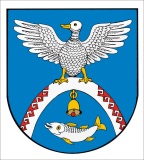 от ____  ______________  2018 г.   № _____Об утверждении Положения о порядке деятельности специализированной службы по вопросам похоронного дела на территории муниципального образования «Новоторъяльский муниципальный район»В соответствии с Федеральным законом от 06.10.2003 № 131-ФЗ «Об общих принципах организации местного самоуправления в Российской Федерации», Федеральным законом от 12.01.1996 № 8-ФЗ «О погребении и похоронном деле», на основании Устава муниципального образования «Новоторъяльский муниципальный район», Администрация муниципального образования «Новоторъяльский муниципальный район»ПОСТАНОВЛЯЕТ:1. Утвердить Положение о порядке деятельности специализированной службы по вопросам похоронного дела на территории «Новоторъяльский муниципальный район» согласно приложению к настоящему постановлению.2. Обнародовать настоящее постановление на информационном стенде и разместить настоящее постановление на официальном сайте муниципального образования «Новоторъяльский муниципальный район» в информационно-телекоммуникационной сети «Интернет» http://mari-el.gov.ru/toryal.3. Контроль за исполнением настоящего постановления возложить на заместителя Главы Администрации муниципального образования «Новоторъяльский муниципальный район» Волкова Д. Н.Глава Администрациимуниципального образования «Новоторъяльскиймуниципальный район»							В. БлиновПоложение о порядке деятельности специализированной службы по вопросам похоронного дела на территории муниципального образования «Новоторъяльский муниципальный район»1. Общие положения1. Положение о порядке деятельности специализированной службы по вопросам похоронного дела на территории муниципального образования «Новоторъяльский муниципальный район» (далее - Положение) разработано в соответствии с Федеральным законом от 6 октября 2003 года № 131-ФЗ «Об общих принципах организации местного самоуправления в Российской Федерации», Федеральным законом от 12 января 1996 года 
№ 8-ФЗ «О погребении и похоронном деле» (далее — Федеральный закон № 8-ФЗ) и определяет порядок деятельности специализированной службы по вопросам похоронного дела на территории муниципального образования «Новоторъяльский муниципальный район» (далее -  Специализированная служба), учредителем которой является муниципальное образование «Новоторъяльский муниципальный район». 2. В своей деятельности Специализированная служба руководствуется действующим законодательством Российской Федерации и Республики Марий Эл, муниципальными нормативными правовыми актами муниципального образования «Новоторъяльский муниципальный район», настоящим Положением.2. Порядок деятельности Специализированной службы по вопросам похоронного дела4. Супругу, близким родственникам, иным родственникам, законному представителю или иному лицу, взявшему на себя обязанность осуществить погребение умершего, Специализированная служба гарантирует оказание услуг по погребению на безвозмездной основе:- оформление документов, необходимых для погребения;- предоставление и доставка гроба и других предметов, необходимых для погребения;- перевозка тела (останков) умершего на кладбище (в крематорий);- погребение (кремация с последующей выдачей урны с прахом) (далее — гарантированный перечень услуг по погребению).5. Отказ Специализированной службы в оказании гарантированного перечня услуг по погребению на безвозмездной основе в связи с отсутствием у ней необходимых средств или по иным основаниям не допускается.6. Стоимость услуг, предоставляемых согласно гарантированному перечню услуг по погребению, на территории муниципального образования «Новоторъяльский муниципальный район» определяется постановлением Администрации муниципального образования «Новоторъяльский муниципальный район» «Об утверждении стоимости гарантированного перечня услуг по погребению, предоставляемых на безвозмездной основе супругу, близким родственникам, иным родственникам, законному представителю или иному лицу, взявшему на себя обязанность осуществить погребение умершего на территории муниципального образования «Новоторъяльский муниципальный район».7. Оказание услуг согласно гарантированному перечню услуг по погребению осуществляется Специализированной службой при предъявлении лицом, взявшим на себя обязанность осуществить погребение, следующих документов:1) заявления в произвольной форме об оказании гарантированного перечня услуг по погребению на безвозмездной основе;2)паспорта или иного документа, удостоверяющего личность заявителя;3) копии свидетельства о смерти, выдаваемого в органах записи актов гражданского состояния, либо медицинского свидетельства о смерти, с приложением подлинника для сверки.8. Специализированная служба по желанию лица, взявшего на себя обязанность осуществить погребение умершего, вправе предоставлять на платной основе услуги сверх гарантированного перечня услуг по погребению:1) заключение договора на организацию похорон;2) перезахоронение;3) санитарная и косметическая обработка тел умерших;4) бальзамирование;5) изготовление и установка надмогильных сооружений;6) надписи на памятниках;7) изготовление фотокерамических изделий;8) уход за местами погребения и отдельными захоронениями.9. При отсутствии супруга, близких родственников, иных родственников либо законного представителя умершего или при невозможности осуществить ими погребение, а также при отсутствии иных лиц, взявших на себя обязанность осуществить погребение, погребение умершего на дому, на улице или в ином месте после установления органами внутренних дел его личности осуществляется Специализированной службой в течение трех суток с момента установления причины смерти, если иное не предусмотрено законодательством Российской Федерации.10. Погребение умерших, личность которых не установлена органами внутренних дел в определенные законодательством Российской Федерации сроки, осуществляется Специализированной службой с согласия указанных органов путем предания земле на отведенных для таких случаев участках общественных кладбищ.11. Услуги, оказываемые Специализированной службой при погребении умерших, указанных в пунктах 9-10 настоящего Порядка, включают:- оформление документов, необходимых для погребения;- облачение тела;- предоставление гроба;- перевозку умершего на кладбище (в крематорий);- погребение.12. Специализированная служба обязана обеспечить качественное предоставление услуг, предусмотренных статьей 9 Федерального закона 
№ 8-ФЗ, качество которых должно соответствовать требованиям, установленным Администрацией муниципального образования «Новоторъяльский муниципальный район».13. Специализированная служба устраняет выявленные недостатки за свой счет в случае некачественного выполнения услуг в течение одних суток.3. Контроль за деятельностью Специализированной службы14. Контроль за деятельностью Специализированной службы осуществляет Администрация муниципального образования «Новоторъяльский муниципальный район».15. За неисполнение или ненадлежащее исполнение требований законодательства Российской Федерации в сфере погребения и похоронного дела Специализированная служба несет ответственность в соответствии с действующим законодательством.16. Деятельность Специализированной службы может быть приостановлена Администрацией муниципального образования «Новоторъяльский муниципальный район» при обнаружении нарушений действующего законодательства и требований, установленных настоящим Положением, до устранения допущенных нарушений Специализированной службой.“У ТОРЪЯЛ МУНИЦИПАЛЬНЫЙ РАЙОН” МУНИЦИПАЛЬНЫЙ ОБРАЗОВАНИЙЫН АДМИНИСТРАЦИЙЖЕПУНЧАЛАДМИНИСТРАЦИЯ МУНИЦИПАЛЬНОГО ОБРАЗОВАНИЯ “НОВОТОРЪЯЛЬСКИЙ МУНИЦИПАЛЬНЫЙ РАЙОН”ПОСТАНОВЛЕНИЕПриложениек постановлению Администрации муниципального образования «Новоторъяльский муниципальный район»от «___» ______ 2018 г. №_____